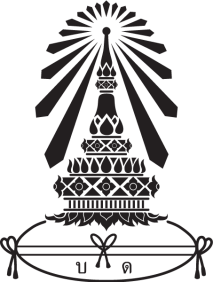 หน่วยการเรียนรู้อิงมาตรฐานและแผนการจัดการเรียนรู้รหัสวิชา .....................รายวิชา  ................................................ชั้นมัธยมศึกษาปีที่........................ปีการศึกษา......................ภาคเรียนที่............ผู้จัดทำ..........................................................ตำแหน่ง................... วิทยฐานะ......................................กลุ่มสาระการเรียนรู้ .......................................................................	โรงเรียนบดินทรเดชา (สิงห์ สิงหเสนี)สำนักงานเขตพื้นที่การศึกษามัธยมศึกษา เขต 2สำนักงานคณะกรรมการการศึกษาขั้นพื้นฐานกระทรวงศึกษาธิการ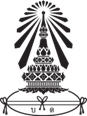 วิเคราะห์ตัวชี้วัด/ผลการเรียนรู้ เพื่อจัดทำอธิบายรายวิชากลุ่มสาระการเรียนรู้...............................ชั้นมัธยมศึกษาปีที่...........ภาคเรียนที่..........รหัสวิชา.......................วิชา................................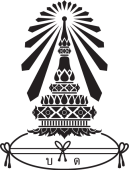 คำอธิบายรายวิชา…………………..กลุ่มสาระการเรียนรู้.........................................รหัสวิชา............................      วิชา.............................                                    จำนวน.........คาบ/สัปดาห์ระดับมัธยมศึกษาปีที่...                                                                           จำนวน.........หน่วยกิตจำนวนเวลาเรียนทั้งสิ้น.........คาบ/ชั่วโมง     :       ภาคเรียน(กริยาทำอะไร)....................................เนื้อหา................(กริยาทำอะไร).............................................เนื้อหา......................................(กริยาทำอะไร)..............................  เนื้อหา......................................................... (กริยาทำอะไร).............................................เนื้อหา...................................................(ทำเช่นนี้จนครบทุกตัวชี้วัด/ผลการเรียนรู้ ควรรวบกริยาเดียวกันเข้าด้วยกัน)โดยใช้กระบวนการ(นักเรียนทำอะไร).....................................................................................................…………………………………………………………………………………………………………………………………………………………..………………………………………………………………………………………………………………………………………………………….…………………………………………………………………………………………………………………………………………………………..…………………………………………………………………………………………………………………………………………………………..	เพื่อให้(นักเรียนมีคุณภาพอย่างไร)....................................................................................................................................................................................................................................................................................................................................................................................................................................................................…………………………………………………………………………………………………………………………………………………………..…………………………………………………………………………………………………………………………………………………………..รหัสตัวชี้วัด/ผลการเรียนรู้	……………………..	……………………..	……………………..รวม..............ตัวชี้วัด/ผลการเรียนรูโครงสร้างรายวิชารหัสวิชา ...................รายวิชา............................................กลุ่มสาระการเรียนรู้...................................................ชั้นมัธยมศึกษาปีที่ ........ปีการศึกษา .............ภาคเรียนที่..............................เวลาเรียน.............หน่วยกิต/ชั่วโมงครูผู้สอน...................หน่วยการเรียนรู้อิงมาตรฐานหน่วยการเรียนรู้ที่......................... 				        เรื่อง ................................................................................รหัสวิชา .......................................................................รายวิชา................................  ชั้นมัธยมศึกษาปีที่ ................................................... กลุ่มสาระการเรียนรู้ ...............................................................................................................................................................................................ปีการศึกษา ................................................................ภาคเรียนที่.................................เวลา.................................................................ชั่วโมงผู้สอน..............................................................................................................................................................................................................................1. มาตรฐานการเรียนรู้ / ตัวชี้วัด/ ผลการเรียนรู้ (รายวิชาพื้นฐานมีทั้งมาตรฐานการเรียนรู้และตัวชี้วัด รายวิชาเพิ่มเติมมีผลการเรียนรู้)    1.1 มาตรฐานการเรียนรู้......................................................................................................................................................................................................................................................................................................................................................................................................................................................................................................................................................................................    1.2 ตัวชี้วัด/ผลการเรียนรู้             ......................................................................................................................................................................................................................................................................................................................................................................................................................................................................................................................................................................................2. สาระสำคัญ / ความคิดรวบยอด......................................................................................................................................................................................................................................................................................................................................................................................................................................................................................................................................................................................3. สาระการเรียนรู้    3.1 สาระการเรียนรู้แกนกลาง/สาระการเรียนรู้เพิ่มเติม(รายวิชาเพิ่มเติม)......................................................................................................................................................................................................................................................................................................................................................................................................................................................................................................................................................................................   3.2 สาระการเรียนรู้ท้องถิ่น(ถ้ามี)   ......................................................................................................................................................................................................................................................................................................................................................................................................................................................................................................................................................................................4. สมรรถนะสำคัญของผู้เรียน (เฉพาะที่เกิดในหน่วยการเรียนรู้นี้)          4.1  ความสามารถในการสื่อสาร                    4.2  ความสามารถในการคิด           4..3  ความสามารถในการแก้ปัญหา          4.4  ความสามารถในการใช้ทักษะชีวิต          4.5  ความสามารถในการใช้เทคโนโลยี5. คุณลักษณะอันพึงประสงค์ (เฉพาะที่เกิดในหน่วยการเรียนรู้นี้)    5.1 คุณลักษณะอันพึ่งประสงค์(ตามหลักสูตรแกนกลาง)           1)  รักชาติ ศาสน์ กษัตริย์             2)  ซื่อสัตย์สุจริต                3)  มีวินัย                         4)  ใฝ่เรียนรู้           5)  อยู่อย่างพอเพียง                     6)  มุ่งมั่นในการทำงาน         7)  รักความเป็นไทย           8)  มีจิตสาธารณะ   5.2 คุณลักษณะตามหลักสูตรมาตรฐานสากล	           1)  มีความรู้พื้นฐานในยุคดิจิทัล วิทยาศาสตร์ เศรษฐศาสตร์ เทคโนโลยี รู้ภาษา พหุวัฒนธรรม ตระหนักสำนึกระดับโลก           2)  สามารถคิดประดิษฐ์อย่างสร้างสรรค์ ปรับตัว ใฝ่รู้ ใฝ่เรียน วิเคราะห์ สังเคราะห์ สรุป สร้างองค์ความรู้           3)  มีทักษะสื่อสารอย่างมีประสิทธิภาพ           4)  มีความสามารถในการใช้ทักษะชีวิต           5)  มีความสามารถในการใช้เทคโนโลยี6. ทักษะของผู้เรียนในศตวรรษที่ 21 (3R 8C เฉพาะที่เกิดในหน่วยการเรียนรู้นี้)        6.1 ทักษะการอ่าน (Reading)  		        6.2 ทักษะการ เขียน (Writing)	    6.3 ทักษะการคิดคำนวณ (Arithmetic)	      6.4 ทักษะด้านการคิดอย่างมีวิจารณญาณและทักษะในการแก้ปัญหา (Critical thinking and problem  
             solving)		    6.5 ทักษะด้านการสร้างสรรค์และนวัตกรรม (Creativity and innovation)        6.6ทักษะด้านความร่วมมือการทางานเป็นทีมและภาวะผู้นำ (Collaboration, teamwork and leadership)        6.7 ทักษะด้านความเข้าใจต่างวัฒนธรรมต่างกระบวนทัศน์ (Cross-cultural understanding)        6.8 ทักษะด้านการสื่อสารสารสนเทศและรู้เท่าทันสื่อ (Communication information and media literacy)        6.9 ทักษะด้านคอมพิวเตอร์และเทคโนโลยีสารสนเทศและการสื่อสาร (Computing)        6.10 ทักษะอาชีพและทักษะการเรียนรู้ (Career and learning self-reliance, change)                                                    6.11 ความมีคุณธรรม มีเมตตา มีระเบียบวินัย (Compassion)7. การบูรณาการตามพระราชบัญญัติการศึกษาแห่งชาติ   (เฉพาะที่เกิดในหน่วยการเรียนรู้นี้)           7.1 บูรณาการสวนพฤกษศาสตร์โรงเรียน		           7.2 บูรณาการเศรษฐกิจพอเพียง           7.3 อื่น ๆ (โปรดระบุ) .....................................................................................8. ชิ้นงาน / ภาระงาน (รวบยอด)  ..................................................................................................................................................................................................................................................................                         9. การวัดและประเมินผล   9.1 การวัดและประเมินผลชิ้นงาน/ภาระงาน(รวบยอด)        1 )วิธีการ...............................................................................................................................       2) เครื่องมือ.........................................................................................................................       3) เกณฑ์..................................................................................................................................   9..2 การวัดและประเมินผลระหว่างการจัดกิจกรรมการเรียนรู้ (เป็นการประเมินจากแผนการจัดการเรียนรู้ของหน่วยการเรียนรู้นี้)10. กิจกรรมการเรียนรู้ 						 จำนวนเวลาเรียน...............................ชั่วโมงวิธีสอน (จำนวนขั้นแล้วแต่ว่าเป็นวิธีการสอนแบบใด และโปรดระบุว่าใช้วิธีการสอนแบบใด)ขั้นที่ 1   ......................................................................................................................................................................................	1. ...............................................................................................................................................................................................................................................................	2. ...............................................................................................................................................................................................................................................................ขั้นที่ 2   ......................................................................................................................................................................................	1. ...............................................................................................................................................................................................................................................................	2. ...............................................................................................................................................................................................................................................................ขั้นที่ 3   ......................................................................................................................................................................................	1. ...............................................................................................................................................................................................................................................................	2. ..............................................................................................................................................................................................................................................................ขั้นที่ 4   ......................................................................................................................................................................................	1. ...............................................................................................................................................................................................................................................................	2. ...............................................................................................................................................................................................................................................................ขั้นที่ 5   ......................................................................................................................................................................................	1. ...............................................................................................................................................................................................................................................................	2. .............................................................................................................................................................................................................................................................. (การเขียนไม่ต้องให้รายละเอียดมาก จะไปให้รายละเอียดในแผนการจัดการเรียนรู้)11. สื่อการเรียนรู้ / แหล่งเรียนรู้    11.1  .สื่อการเรียนรู้                     1)......................................................................................................................................................................................................................................................................           2) ....................................................................................................................................................................................................................................................................   11.2 แหล่งเรียนรู้           1) ...................................................................................................................................................................................................................................................................           2) ...................................................................................................................................................................................................................................................................การประเมินชื้นงาน/ภาระงาน (รวบยอด)แบบประเมิน........................................................................................  (ของทั้งหน่วยการเรียนรู้)หมายเหตุ  ให้นิยามความหมายของระดับคุณภาพให้เป็น (rubric  score)เกณฑ์การตัดสินคุณภาพ(ช่วงคะแนนเปลี่ยนแปลงไปตามจำนวนข้อของการประเมิน)เอกสารแนบท้ายหน่วยการเรียนรู้ อาจเป็นดังนี้1. แบบทดสอบก่อนการเรียน2. แบบทดสอบหลังการเรียนแผนการจัดการเรียนรู้หน่วยที่................แผนการจัดการเรียนรู้ที่.......................เรื่อง ......................................................................................................................รหัสวิชา .....................................................รายวิชา.........................................................ชั้นมัธยมศึกษาปีที่ ...............................................กลุ่มสาระการเรียนรู้ ...............................................................................................................................................................................................ปีการศึกษา.............................................................ภาคเรียนที่.......................................................เวลาเรียน....................................ชั่วโมงครูผู้สอน........................................................................................................................................................................................................................1. มาตรฐานการเรียนรู้ / ตัวชี้วัด/ผลการเรียนรู้ (รายวิชาพื้นฐานมีมาตรฐานการเรียนรู้และตัวชี้วัด รายวิชาเพิ่มเติมมีผลการเรียนรู้)    1.1 มาตรฐานการเรียนรู้ ..………………………………………………………………………………………………………………………………………………………………………………….    1.2 ตัวชี้วัด/ผลการเรียนรู้……………………………………………………………………………………………………………………………………………………………………………….......2. จุดประสงค์การเรียนรู้    2.1 ด้านความรู้ ความเข้าใจ (K)     1)............................................................................................................................................................................................................................................................................    2) .............................................................................................................................................................................................................................................................................    2.2 ด้านทักษะกระบวนการ (P)     1) ..........................................................................................................................................................................................................................................................................     2) ..........................................................................................................................................................................................................................................................................    2.3 ด้านคุณลักษณะ เจตคติ ค่านิยม (A)    .    1) ..........................................................................................................................................................................................................................................................................     2) ...........................................................................................................................................................................................................................................................................3. สาระสำคัญ / ความคิดรวบยอด  ......................................................................................................................................................................................................................................................................................................................................................................................................................................................................................................................................................................................4. สาระการเรียนรู้    4.1 สาระการเรียนรู้แกนกลาง/สาระการเรียนรู้เพิ่มเติม (กรณีเป็นรายวิชาเพิ่มเติม)       .................................................................................................................................................................................................................................................................................    4.2 สาระการเรียนรู้ท้องถิ่น (ถ้ามี) ....................................................................................................................................................................................................................................................................................5. สมรรถนะสำคัญของผู้เรียน (เฉพาะที่เกิดในแผนการจัดการเรียนรู้นี้)          5.1 ความสามารถในการสื่อสาร                     5.2 ความสามารถในการคิด             5.3  ความสามารถในการแก้ปัญหา          5.4 ความสามารถในการใช้ทักษะชีวิต           5.5 ความสามารถในการใช้เทคโนโลยี6. คุณลักษณะอันพึงประสงค์ (เฉพาะที่เกิดในแผนการจัดการเรียนรู้นี้)    6.1  คุณลักษณะอันพึ่งประสงค์ตามหลักสูตรแกนกลาง (เฉพาะที่เกิดในแผนการจัดการเรียนรู้นี้)                 1)  รักชาติ  ศาสน์ กษัตริย์               2)  ซื่อสัตย์สุจริต                 3)  มีวินัย                        4)  ใฝ่เรียนรู้                 5)  อยู่อย่างพอเพียง                        6)  มุ่งมั่นในการทำงาน          7)  รักความเป็นไทย          8)  มีจิตสาธารณะ  6.2  คุณลักษณะตามหลักสูตรมาตรฐานสากล (เฉพาะที่เกิดในแผนการจัดการเรียนรู้นี้)                 1)  มีความรู้พื้นฐานในยุคดิจิทัล วิทยาศาสตร์ เศรษฐศาสตร์ เทคโนโลยี รู้ภาษา พหุวัฒนธรรม ตระหนักสำนึกระดับโลก                 2)  สามารถคิดประดิษฐ์อย่างสร้างสรรค์ ปรับตัว ใฝ่รู้ ใฝ่เรียน วิเคราะห์ สังเคราะห์ สรุป สร้างองค์ความรู้                 3)  มีทักษะสื่อสารอย่างมีประสิทธิภาพ                 4)  มีความสามารถในการใช้ทักษะชีวิต                 5)  มีความสามารถในการใช้เทคโนโลยี7. ทักษะของผู้เรียนในศตวรรษที่ 21 (3R 8C ) (เฉพาะที่เกิดในแผนการจัดการเรียนรู้นี้)        7.1 ทักษะการอ่าน (Reading)  		        7.2 ทักษะการ เขียน (Writing)	    7.3 ทักษะการคิดคำนวณ (Arithmetic)	      7.4 ทักษะด้านการคิดอย่างมีวิจารณญาณและทักษะในการแก้ปัญหา (Critical thinking and problem solving)		    7.5 ทักษะด้านการสร้างสรรค์และนวัตกรรม (Creativity and innovation)        7.6ทักษะด้านความร่วมมือการทางานเป็นทีมและภาวะผู้นำ (Collaboratio , teamwork and leadership)        7.7 ทักษะด้านความเข้าใจต่างวัฒนธรรมต่างกระบวนทัศน์ (Cross-cultural understanding)        7.8 ทักษะด้านการสื่อสารสารสนเทศและรู้เท่าทันสื่อ (Communication information and media literacy)        7.9 ทักษะด้านคอมพิวเตอร์และเทคโนโลยีสารสนเทศและการสื่อสาร (Computing)        7.10 ทักษะอาชีพและทักษะการเรียนรู้ (Career and learning self-reliance, change)           7.11 ความมีคุณธรรม มีเมตตา มีระเบียบวินัย (Compassion)8.  การบูรณาการตามพระราชบัญญัติการศึกษาแห่งชาติ   (เฉพาะที่เกิดในแผนการจัดการเรียนรู้นี้)           8.1 บูรณาการสวนพฤกษศาสตร์โรงเรียน		           8.2 บูรณาการเศรษฐกิจพอเพียง           8.3 อื่น ๆ (โปรดระบุ) .....................................................................................	 9. กิจกรรมการเรียนรู้ (เขียนละเอียดและชัดเจนกว่าในหน่วยการเรียนรู้)    วิธีสอน (จำนวนขั้นแล้วแต่ว่าเป็นวิธีการสอนแบบใดและโปรดระบุว่าใช้วิธีการสอนแบบใด)ขั้นที่ 1   ......................................................................................................................................................................................	1. ...............................................................................................................................................................................................................................................................	2. ...............................................................................................................................................................................................................................................................ขั้นที่ 2   ......................................................................................................................................................................................	1. ...............................................................................................................................................................................................................................................................	2. ...............................................................................................................................................................................................................................................................ขั้นที่ 3   ......................................................................................................................................................................................	1. ...............................................................................................................................................................................................................................................................	2. ...............................................................................................................................................................................................................................................................ขั้นที่ 4   ......................................................................................................................................................................................	1. ...............................................................................................................................................................................................................................................................	2. ...............................................................................................................................................................................................................................................................ขั้นที่ 5   ......................................................................................................................................................................................	1. ...............................................................................................................................................................................................................................................................	2. ...............................................................................................................................................................................................................................................................10. สื่อการเรียนรู้ / แหล่งเรียนรู้    10.1 สื่อการเรียนรู้               1)......................................................................................................................................................................................................................................................................          2)......................................................................................................................................................................................................................................................................    10.2 แหล่งเรียนรู้          1)......................................................................................................................................................................................................................................................................          2)......................................................................................................................................................................................................................................................................11. การวัดและประเมินผลลงชื่อ                                           ผู้จัดทำ       				      (                                               )       		          			         ตำแหน่ง                     วิทยฐานะ                            .บันทึกหลังการใช้แผนการจัดการเรียนรู้    ...........................................................................................................................................................................................................................................................................................    .......................................................................................................................................................................................................................................................................................................................................................................................................................................................................................................................................................................................................................................................................................................................................................................................................................................................................................................................................................................................................................................................................................................................................................................................................................................................................................................................................................................................................................................................................    ..................................................................................................................................................................................................................................................................................................................................................................................................................................................................................................................................................................................................................................................................................................................................................................................................................................................................................................................................................................................................................................................................................................................................................................................................................................................................................................................................................................................................................................................................................................................................................................................................................................................................................................................................................................    .......................................................................................................................................................................................................................................................................................................................................................................................................................................................................................................................................................................................................................................................................................................................................................................................................................................................................................................................................................................................................................................................................................................................................................................................................................................................................................................................................................................................................................................................................		                   ลงชื่อ                                           ผู้จัดทำ       				     		 (                                               )       		          			         		ตำแหน่ง                     วิทยฐานะ                            .เอกสารแนบท้ายแผนการจัดการเรียนรู้ อาจเป็นดังนี้			1. ใบความรู้			2. ใบงาน/แบบฝึก			3. แบบประเมินต่าง ๆ ที่ใช้ตัวชี้วัด/ผลการเรียนรู้สมรรถนะสำคัญ Cตัวชี้วัด/ผลการเรียนรู้ความรู้ Kทักษะ/กระบวนการ Pคุณลักษณะ Aสมรรถนะสำคัญ Cหน่วยที่ชื่อหน่วยการเรียนรู้มาตรฐานการเรียนรู้/ตัวชี้วัด/ผลการเรียนรู้สาระสำคัญสาระการเรียนรู้แกนกลาง/สาระเพิ่มเติมเวลาคาบ/ชั่วโมงน้ำหนักคะแนน1234วัดผลกลางภาควัดผลกลางภาควัดผลกลางภาควัดผลกลางภาควัดผลกลางภาควัดผลกลางภาค6789วัดผลปลายภาควัดผลปลายภาควัดผลปลายภาควัดผลปลายภาควัดผลปลายภาควัดผลปลายภาค                                                               รวมทั้งสิ้น                                                               รวมทั้งสิ้น                                                               รวมทั้งสิ้น                                                               รวมทั้งสิ้นลำดับรายการวัดและประเมินผลวิธีการเครื่องมือเกณฑ์1.2.3.4.5.รายการประเมินคำอธิบายระดับคุณภาพ/ระดับคะแนนคำอธิบายระดับคุณภาพ/ระดับคะแนนคำอธิบายระดับคุณภาพ/ระดับคะแนนคำอธิบายระดับคุณภาพ/ระดับคะแนนรายการประเมินดีมาก(.........) ดี(.........) พอใช้(.............) ปรับปรุง(..............) ช่วงคะแนนระดับคุณภาพดีมากดีพอใช้ปรับปรุงลำดับรายการที่วัดและประเมินผลวิธีการเครื่องมือเกณฑ์1.2.3.4.5.